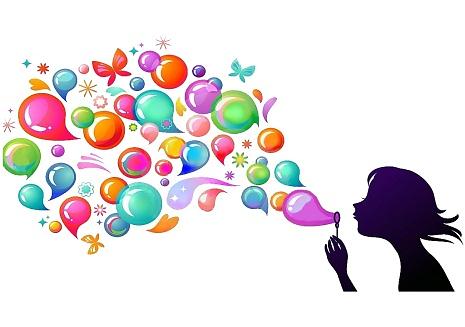 BALTIJOS ŠALIŲ DAINOS IR ŠOKIO FESTIVALIS „VASAROS ŠĖLSMAS 2015“FESTIVALIO NUOSTATAIKviečiame Jūsų kolektyvą dalyvauti II-ajame dainos ir šokio festivalyje „Vasaros šėlsmas“, kuris vyks 2015 m. birželio mėn. 13 d. Pakruojo dvare. Festivalio metu visi dalyviai galės nemokamai pasimėgauti didžiausio Lietuvoje – Pakruojo dvaro istorinio parko pramogomis: apsilankyti bausmių muziejuje, dvaro kalvėje, pasižiūrėti spektaklį klojime.I.  TIKSLAI IR UŽDAVINIAISkatinti atlikėjų saviraišką, bendravimą ir bendradarbiavimą muzikos pagalba.Ugdyti jaunųjų atlikėjų sceninę kultūrą.Ugdyti menines dalyvių kompetencijas.Skatinti šeimų (šeimyninį) bendravimą, skatinti šeimas aktyviam laisvalaikiui.Sudaryti galimybę susipažinti su didžiausiu Lietuvoje, istoriniu, architektūrinio paveldo Pakruojo dvaru.  II.  DALYVIAI6. Festivalyje gali dalyvauti vaikų ir jaunimo vokaliniai ir šokių kolektyvai, grupės. Festivalyje sveikintini dalyvių ir jų tėvelių bendri pasirodymai. Kolektyvas dalyvauti gali su keliomis grupėmis.III.  PROGRAMA7. Vokaliniai kolektyvai (kiekviena kolektyvo grupė) atlieka pačių laisvai pasirinktas dvi dainas, pagal minusinę ar pliusinę fonogramą.8.  Šokių kolektyvai (kiekviena kolektyvo grupė) atlieka pačių laisvai pasirinktus du šokius.9. Pasirodymų trukmė – ne daugiau 8 min. Muzika turi būti įrašyta CD laikmenoje.IV.  APDOVANOJIMAI10. Visi festivalyje dalyvaujantys kolektyvai apdovanojami padėkos raštais. Organizatoriai pasilieka teisę steigti papildomus specialius prizus ir nominacijas.11. Šeimyniniai pasirodymai bus apdovanojami specialiais diplomais.V. DALYVAVIMO SĄLYGOS            12. Užpildytos dalyvio anketos ir nuotraukos laukiame iki 2015 m. gegužės 11 d.  el.p. s.ruseviciene@gmail.com                                   VI. PARAMA FESTIVALIUI13. Nuo kiekvieno dalyvio – 8 eurai, bet nemažiau kaip 80 eurų nuo grupės.      Iki 2015 m. gegužės mėn. 15 d.  50 % sumos būtina pervesti į sąskaitą:                  Šiaulių vaikų muzikos klubas-studija „En-den-du“                  Sąsk. nr. LT427300010112079890  Swedbankas                  Įmonės kodas 193318514                    Adresas Žemaitės g. 22, Šiauliai                  Mokėjimo paskirtyje įrašykite: Festivaliui „Vasaros šėlsmas“, nurodant dalyvio pavadinimą. 
                                             VII. FESTIVALIO PROGRAMA14. Numatoma festivalio programa:      11. 00 – 11.30 Dalyvių registracija      12. 00 – 17.00 Koncertas      13. 00 – 18.00 Dvaro pramogos dalyviams           17. 00              Dalyvių apdovanojimai.VIII. BAIGIAMOSIOS NUOSTATOSKoncertas vyks lauke, scena bus dvaro parke. Planuojama 10-12 mikrofonų. Atvykimo ir maitinimo išlaidas apmoka patys dalyviai. Dalyvius lydintys asmenys į koncertus bus įleidžiami tik su bilietais. Lydintiems asmenims į bilieto kainą įskaičiuotos visos dvaro pramogos.Pakruojo dvaro adresas: Pakruojo dvaras, Pakruojo kaimas, Pakruojo rajonas. Tikslesnę informaciją kaip atvykti galima rasti Pakruojo dvaro internetinėje svetainėje:http://www.pakruojo-dvaras.ltDvare veikia kavinė, yra viešbutis.            Festivalį „Vasaros šėlsmas“ rengia Šiaulių moksleivių namų vaikų muzikos klubas-studija „En-den-du“. Įmonės kodas 193318514, adresas Žemaitės g. 22, Šiauliai  tel. 8 ~ 652 70 770,el. p.: s.ruseviciene@gmail.com 		Sutikime vasarą drauge!DAINOS IR ŠOKIO FESTIVALIO„VASAROS ŠĖLSMAS“DALYVIO PARAIŠKAAtstovaujama institucija Kolektyvo pavadinimas3.   Kolektyvo trumpas prisistatymas 4.   Kolektyvo vadovai5.   Dalyvių skaičius ir amžiusKūrinių pavadinimai, trukmė (kūrinių eiliškumą nurodykite taip, kaip juos atliksite). Nurodykite, ar reikalingas persirengimas tarp numerių, pagal kokią fonogramą („pliusinę“ ar „minusinę“) vokaliniai kolektyvai atliks savo programą.Adresas susirašinėjimui, telefonas (nurodyti būtina), el. p.Užpildydamas šią paraišką su festivalio nuostatais sutinku        ________________________                                                                                                       (Vadovo vardas, pavardė, parašas)